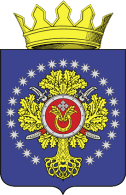 П О С Т А Н О В Л Е Н И ЕАДМИНИСТРАЦИИ  УРЮПИНСКОГО  МУНИЦИПАЛЬНОГО РАЙОНАВОЛГОГРАДСКОЙ  ОБЛАСТИО внесении изменений в постановление администрации Урюпинского муниципального района Волгоградской области от 2 октября 2019г. № 498 «Об утверждении муниципальной программы «Организация питания обучающихся и воспитанников в муниципальных образовательных организациях Урюпинского муниципального района» на 2020-2023 годы» (в редакции  постановления от 3 февраля 2023г. № 42)В соответствии со статьей 46 Социального кодекса Волгоградской области, утвержденного Законом Волгоградской области от 31.12.2015г. № 246-ОД, Положением о муниципальных программах Урюпинского муниципального района, утвержденным постановлением администрации Урюпинского муниципального района Волгоградской области от 18 августа 2011г.  №563 (в редакции постановления от 4 июня 2013г. № 372), руководствуясь Уставом  Урюпинского муниципального района,  администрация   Урюпинского муниципального  района  п о с т а н о в л я е т:     	1. Внести в постановление администрации Урюпинского муниципального района Волгоградской области от 2 октября 2019г. № 498 «Об утверждении муниципальной программы «Организация питания обучающихся и воспитанников в муниципальных образовательных организациях Урюпинского муниципального района» на 2020-2023 годы» (в редакции  постановления от 3 февраля 2023г. № 42) следующие изменения: В разделе 1 Программы «Характеристика проблемной сферы»:а) абзац седьмой изложить в следующей редакции:«Организация бесплатного горячего питания в большинстве общеобразовательных организаций  осуществляется  за счет горячих завтраков.                  В настоящее время стоимость  организации  бесплатного горячего питания составляет 82,25 рублей в день и складывается из средств бюджета Урюпинского муниципального района  в размере 20,22  рублей в день на каждого обучающегося по одной из льготной категории (обучающимся 1 – 4-х классов общеобразовательных организаций, обучающимся 5 – 11-х классов общеобразовательных организаций, имеющих среднедушевой доход, не превышающий размер прожиточного минимума в расчете на душу населения по Волгоградской области, получающих ежемесячное пособие в центрах социальной защиты населения, обучающимся 5 – 11-х классов общеобразовательных организаций  из многодетных семей, обучающимся 5 – 11-х классов общеобразовательных организаций, состоящим на учете у фтизиатра, вне зависимости от среднедушевого дохода семьи, обучающимся 5 – 11-х классов общеобразовательных организаций из семей граждан, призванных на военную службу по частичной мобилизации в Вооруженные Силы Российской Федерации в соответствии с Указом Президента Российской Федерации от 21 сентября 2022г.                  № 647 «Об объявлении частичной мобилизации в Российской Федерации», граждан, проходящих военную службу в Вооруженных Силах Российской Федерации по контракту или находящихся на военной службе (службе) в войсках национальной гвардии Российской Федерации, в воинских формированиях и органах, указанных в пункте 6 статьи 1 Федерального закона от 31 мая 1996г. № 61-ФЗ «Об обороне», принимающих участие в специальной военной операции на территориях Донецкой Народной Республики, Луганской Народной Республики, Запорожской области, Херсонской области и Украины, граждан, заключивших контракт о добровольном содействии в выполнении задач, возложенных на Вооруженные Силы Российской Федерации, и принимающих участие в специальной военной операции на территориях Донецкой Народной Республики, Луганской Народной Республики, Запорожской области, Херсонской области и Украины, а также граждан из числа указанных в настоящем абзаце, которые погибли (умерли) при участии в специальной военной операции на территории Донецкой Народной Республики, Луганской Народной Республики, Запорожской области, Херсонской области и Украины либо умерли до истечения одного года со дня их увольнения с военной службы (службы), исключения из добровольческого формирования вследствие увечья (ранения, травмы, контузии) или заболевания, полученных ими при участии в специальной военной операции, обучающимся 5 –11-х классов общеобразовательных организаций из семей лиц, признанных беженцами на территории Российской Федерации, или получивших временное убежище на территории Российской Федерации, или признанных вынужденными переселенцами, детям из семей лиц, пострадавших в результате чрезвычайных ситуаций природного или техногенного характера) и в размере 57,97 рублей в день обучающимся 1–11-х классов общеобразовательных организаций детям - инвалидам и детям с ограниченными возможностями здоровья, относящихся к одной из льготной категории, средств областного бюджета  в размере 62,03 рублей в день на каждого обучающегося по одной из  льготной категории  (обучающимся    1–4-х классов общеобразовательных организаций, обучающимся 5–11-х классов общеобразовательных организаций, имеющих среднедушевой доход, не превышающий размер прожиточного минимума в расчете на душу населения по Волгоградской области, получающих ежемесячное пособие в центрах социальной защиты населения, обучающимся 5 – 11-х классов общеобразовательных организаций  из многодетных семей, обучающимся 5 – 11-х классов общеобразовательных организаций, состоящим на учете у фтизиатра, вне зависимости от среднедушевого дохода семьи, обучающимся 5 – 11-х классов общеобразовательных организаций из семей граждан, призванных на военную службу по частичной мобилизации в Вооруженные Силы Российской Федерации в соответствии с Указом Президента Российской Федерации от 21 сентября 2022г.                        № 647 «Об объявлении частичной мобилизации в Российской Федерации», граждан, проходящих военную службу в Вооруженных Силах Российской Федерации по контракту или находящихся на военной службе (службе) в войсках национальной гвардии Российской Федерации, в воинских формированиях и органах, указанных в пункте 6 статьи 1 Федерального закона от 31 мая 1996г. № 61-ФЗ «Об обороне», принимающих участие в специальной военной операции на территориях Донецкой Народной Республики, Луганской Народной Республики, Запорожской области, Херсонской области и Украины, граждан, заключивших контракт о добровольном содействии в выполнении задач, возложенных на Вооруженные Силы Российской Федерации, и принимающих участие в специальной военной операции на территориях Донецкой Народной Республики, Луганской Народной Республики, Запорожской области, Херсонской области и Украины, а также граждан из числа указанных в настоящем абзаце, которые погибли (умерли) при участии в специальной военной операции на территории Донецкой Народной Республики, Луганской Народной Республики, Запорожской области, Херсонской области и Украины либо умерли до истечения одного года со дня их увольнения с военной службы (службы), исключения из добровольческого формирования вследствие увечья (ранения, травмы, контузии) или заболевания, полученных ими при участии в специальной военной операции, обучающимся 5 –11-х классов общеобразовательных организаций из семей лиц, признанных беженцами на территории Российской Федерации, или получивших временное убежище на территории Российской Федерации, или признанных вынужденными переселенцами, детям из семей лиц, пострадавших в результате чрезвычайных ситуаций природного или техногенного характера). Стоимость питания учащихся  1 –11-х классов,  проживающих в пришкольных интернатах составляет 50 рублей, детей-инвалидов и детей с ограниченными возможностями здоровья, не получающие другие льготы на питание, 120 рублей в день на одного ребенка из средств бюджета Урюпинского муниципального района. Обучающиеся с ограниченными возможностями здоровья и дети-инвалиды, получающие  образование на дому, обеспечиваются сухим пайком на сумму 120 рублей в день на одного ребенка за счет средств бюджета Урюпинского муниципального района.  Стоимость организации горячего питания  для детей, не относящихся к  льготной категории, составляет 82,25 рублей в день и складывается из средств бюджета Урюпинского муниципального района  в размере 18,95 рублей в день на каждого обучающегося и родительских средств в размере 63,30 рублей в день.»;б) дополнить раздел абзацем девятым следующего содержания:«Размер частичной компенсации стоимости питания подлежит увеличению на определенный период в течение текущего финансового года в случаях полного или частичного перевода обучающихся,  на карантин и (или) дистанционный формат обучения, введения дополнительных каникулярных периодов с целью профилактики случаев заболевания обучающихся новой коронавирусной инфекцией и иными инфекционными и вирусными заболеваниями, болезни и отсутствия на занятиях по иным причинам отдельных обучающихся в порядке, установленном органом исполнительной власти Волгоградской области, уполномоченным в сфере образования.».           2. Контроль за исполнением постановления возложить на заместителя главы Урюпинского муниципального района Н.В.Соловьёву.Глава Урюпинского муниципального района                                                                                А.Ю.Максимовот27  марта 2023г. №  141